Compétence à préciser – niv de classe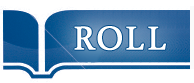 Degré de difficulté : 1 ou 2Titre (à compléter)Exercice de perfectionnementen autonomiePour nommer le fichier de cet exercice : Compétence dominante			Titre		Classe		Niveau 	Exemple : [Identifier les personnages]		Mistouflon	CM2		N1 (il peut y en avoir plusieurs)Compétences : (à compléter, à l’aide du fichier)Le présent document propose un exercice à mettre en œuvre en autonomie : il s’agit d’un …. (à compléter)Support : (à compléter)Matériel par élève :Le document : (à compléter)Le questionnaire/les consignes…La fiche autocorrectiveDOCUMENT (à remettre à chaque élève)Titre (à compléter)(à compléter)Titre (à compléter)Exercice élève Tu vas maintenant prendre connaissance des questions. Puis tu y répondras en relisant tout le document ou des parties du texte/document.Date : ………………………………		Prénom :………………………..(à compléter)Fiche autocorrectiveTitre (à compléter)Tu vas maintenant comparer tes réponses avec celles du corrigé. Le corrigé doit être un fac-similé du questionnaire/de l’exercice : ainsi, l’élève est en mesure de vérifier aisément les réponses. Pour chaque réponse, lorsque c’est utile, il est possible d’ajouter des éléments de stratégie pour permettre à l’élève d’intégrer, au-delà des réponses attendues, une démarche de recherche.Comment créer des exercices ?La liberté pédagogique de chaque enseignant est précieuse, elle est source de richesse et d’inventivité. L’infinie diversité des stratégies pédagogiques est de nature à susciter éventuellement chez les élèves l’envie d’apprendre. Créer des exercices de perfectionnement sur des compétences de compréhension est l’occasion de donner libre-cours à la créativité pédagogique de chacun, ce qui est toujours fort intéressant.Cela dit, à titre indicatif, si vous êtes intéressé(e) par quelques pistes méthodologiques, vous en trouverez ci-dessous, classées par compétence :Les deux compétences « fédératrices », à savoir :repérer le sens littéral et comprendre en faisant des inférences peuvent être travaillées en permanence, en lien avec les compétences précises suivantes : la syntaxele lexiqueles personnagesles articulations logiquesl’espace et le tempsles rapports texte/imageVous voulez créer des exercices sur la syntaxe ?On peut :Proposer une phrase et à côté 4 ou 5 phrases dont le sens est proche ou opposé  demander de cocher la/les phrases synonymes/de sens contraire.Proposer des phrases avec des connecteurs logiques/temporels/spatiaux intrus et demander de les supprimer.Proposer des phrases à compléter, mettre ou non les « trous » à compléter, fournir ou non les connecteurs logiques/temporels/spatiaux possibles, mettre des intrus dans la liste proposée, ou mettre une liste incomplète.Proposer 4 ou 5 phrases identiques avec une seule différence chaque fois : le connecteur ou la préposition, soit en créant un sens différent, soit en créant une phrase « bizarre » que l’élève doit reconstruire de façon cohérente et correcte.Donner deux séries de propositions à relier entre elles, en utilisant les connecteurs ou des expressions qui construisent la cohérence du sens.…le lexique ?On peut :Proposer un petit texte en surlignant/encadrant certains mots et demander aux élèves de remplacer ces mots par des mots de sens voisins ; ces mots peuvent être fournis ou pas, la liste peut être soit dans l’ordre du texte, soit en désordre par rapport au fil du texte, elle peut être complète ou non, peut comporter des intrus…Proposer deux petits textes : dans le premier, le texte est original et complet, dans le second, on a retiré par exemple les adjectifs descriptifs et on laisse les trous : l’élève doit compléter le second texte avec des adjectifs descriptifs de sens contraire/synonymes. Ces  adjectifs peuvent être fournis ou pas, la liste peut être soit dans l’ordre du texte, soit en désordre par rapport au fil du texte, elle peut être complète ou non, peut comporter des intrus…Proposer un petit texte et fournir un mot ; puis demander aux élèves de repérer/entourer,/souligner/recopier les mots appartenant à la même famille que le mot fourni.Proposer une phrase et à côté 4 ou 5 phrases dont le sens est proche ou opposé  demander de cocher la/les phrases synonymes/de sens contraire.Proposer un texte et fournir une liste de mots appartenant pour certains au champ lexical (par exemple de la mer, …) pour d’autres, à d’autres champs lexicaux : demander aux élèves d’entourer les mots qui appartiennent au champ lexical de la mer (par exemple).Si le texte le permet, on peut travailler sur des expressions de la langue française sur un mot (par exemple « la langue »  tirer la langue, donner sa langue au chat, tourner 3 fois sa langue dans la bouche, avoir la langue bien pendue, etc.) et demander aux élèves de relier chaque expression à sa définition ; les définitions sont proposées.Proposer un petit texte, demander aux élèves d’entourer/souligner la phrase qui contient un mot précis (exemple : résistance), puis donner plusieurs définitions (du mot « résistance ») et demander aux élèves de cocher celle qui correspond au sens du texte.Donner un schéma légendé (d’un arbre, d’un animal, d’un lieu par exemple) puis des définitions de noms concrets et éventuellement une liste de noms avec la consigne : Donne à chaque définition le n° du nom qui lui correspond.Proposer 2 étiquettes de mots ou d’expressions hyperonymes puis une liste de noms à rattacher à l’une ou l’autre de ces étiquettes. Par exemple : appartient à la mer/ à la montagne ; ou encore arbres fruitiers/arbres à fruits non comestibles.Des listes avec des intrus à barrer, en donnant ou pas le mot qui fédère la famille de mots/le champ lexical/le groupe de synonymes, par exemple ….Entourer dans un tableau les synonymes/contraires du mot (nom/verbe/adjectif) placé en tête de colonne du tableau.Donner des couples de phrases : la 1ère est complète et comporte un ou deux mots en gras, la 2ème est incomplète, les mots en gras sont supprimés : l’élève doit compléter la phrase avec les mots fournis dans un liste (ou non) ; les synonymes/les contraires, ….Donner des séries de 3 phrases à compléter avec un des trois homonymes/homophones fournis en face de chaque série de phrases.Donner une liste de verbes + 1 nom correspondant à l’un des verbes, puis demander aux élèves de compléter le tableau avec les noms correspondant à chaque verbe. Faire l’inverse : nom  verbe.Donner des phrases contenant des expressions imagées, de sens figuré, fournir une liste d’expressions explicitant ces expressions et demander aux élèves de compléter les phrases ; exemple : Rester le bec dans l’eau signifie qu’on est …. , qu’on n’a pas obtenu ce qu’on voulait. et l’expression fournie dans la liste est : déçu.Les mots mêlés : donner un tableau de mots mêlés et à côté, une liste de mots, à entourer dans le tableau.…Identifier les personnages ?On peut :A partir d’un court extrait, demander aux élèves d’entourer/relever/surligner les mots qui désignent un personnage ;Proposer aux élèves de cocher les personnages d’un extrait dans une liste (éventuellement à compléter) avec des intrus. En cycle 2, ce peut être d’entourer les images représentant tel ou tel personnage.Faire entourer/recopier/souligner les propos exprimés par tel ou tel personnage …Identifier les articulations logiquesOn peut :Texte-puzzle (avec des § ou des phrases)  Remettre dans l’ordre les étapes d’un récit/recette/texte scientifique/… et entourer les mots qui ont aidé, pour justifier l’ordre proposé,Entourer dans un extrait les mots de liaisonDonner un fait du texte et demander d’entourer/relever/surligner les expressions/la phrase qui indiquent la conséquence de ce fait,Donner un fait/une étape du récit et demander quelle est l’action qui précède cette étape.Mettre en courbe les déplacements d’un personnage (cf. l’exemple sur le site du petit chaperon rouge, niveau 6ème en mathématique) et demander aux élèves d’expliciter ce que fait le personnage, dans quel ordre, combien de temps, ……Identifier l’espace et le tempsOn peut :A partir d’un extrait donné, proposer une liste de lieux et demander d’entourer les lieux mentionnés dans le texte, éventuellement en les numérotant selon la chronologie des évènements,repérer les connecteurs qui indiquent où/quand se déroule l’action, les mots indiquant les lieux,demander de dessiner les lieux, les déplacements de tel ou tel personnage,demander aux élèves d’indiquer pendant combien de temps se déroule telle ou telle action, en repérant les mots et expressions qui aident à répondre…Identifier les rapports texte/ imageOn peut :Entourer/écrire/indiquer la partie d’un document qui illustre/confirme/explique telle ou telle information/étape du récit…Indiquer ce qui montre le genre/type de texte (titre d’un reportage, numéros des étapes d’une recette, d’une mode d’emploi illustré, …)Mettre dans l’ordre les étapes d’un mode d’emploi en s’appuyant sur les illustrations/indications,Dans une liste donnée : entourer les mots et expressions qui expriment l’impression donnée par une illustration (dans un album de littérature de jeunesse par exemple),Demander quel est le document/l’image/… qui donne une information contraire à telle phrase extraite du texte/document,Parmi un corpus, proposer de cocher le § qui explique telle image/partie illustrée du document/texte,…Conseils pour l’organisation pratiquedes exercices en autonomie :En début d’année, consacrer deux ou trois séances en classe entière à la mise en œuvre des exercices de perfectionnement en autonomie : cela permet aux élèves de s’approprier l’organisation de cette activité essentielle au développement de leur autonomie.Après chaque évaluation diagnostique, octobre et fin janvier/début février : Constituer des groupes en ACT :Vous allez constituer vos groupes d'ACT en ayant l'objectif de réunir environ 8 élèves dont les compétences sont hétérogènes de façon modérée. Ce ne sont donc pas des groupes de niveau. Ces groupes, vous pouvez les conserver tels quels pendant par exemple 6 semaines, de façon à ce que les élèves apprennent à se connaitre et se parler en se respectant, mais en les modifiant toutes les 6 semaines pour permettre aux élèves d'apprendre aussi à s'adapter à des interlocuteurs nouveaux.Préparer les activités en autonomie :Parallèlement, les groupes en autonomie sont eux aussi modérément hétérogènes, ce qui n'a que peu d'importance puisqu'en fait, les élèves travaillent, chacun, en fonction de leurs besoins, identifiés à la suite des évaluations diagnostiques. Élaborer un plan de travail pour chaque élève :Construire un tableau à double entrée sur un format A3.Ce tableau reste affiché à demeure de fin octobre à fin janvier. Puis, vous ferez un autre tableau pour la période février-juin. A gauche, la liste des élèves, en haut les 9 compétences à travailler : ainsi, chaque élève consulte ce tableau au moment des activités en autonomie et trouve en face de son prénom son plan de travail. Vous indiquez dans la cellule qui le concerne les références des x exercices que vous lui avez attribués.L’élève coche l'exercice ou les 2 ou 3 exercices qu'il va chercher dans le classeur ou les boites dans lesquels vous avez classé les fiches d'exercices en autonomie. Vous savez ainsi qui a fait quoi. Les références des exercices (n° ou lettre ou code de votre choix), c'est vous qui les créez, avant de photocopier les fiches. Préparer les fiches autocorrectives :Dans un autre classeur ou boite, avec les mêmes références, vous mettez les fiches autocorrectives plastifiées. Vous construisez ainsi les conditions propices au développement de l'autonomie de vos élèves.Exercice de perfectionnement en autonomieExercice de perfectionnement en autonomieExercice de perfectionnement en autonomieExercice de perfectionnement en autonomieTemps estiméDéroulementDéroulementObservationsActivité du maîtreActivité des élèves… minutes(à compléter)Explique l’objectif et les consignes, fait reformuler pour s’assurer d’une bonne compréhension de la tâche à réaliser.Il apporte son aide en cas de besoin.Exercice individuel ou en binôme, en autonomie.Les élèves peuvent, quand ils le décident, aller vérifier leurs réponses avec la fiche d’autocorrection mise à leur disposition. Cet exercice peut être mis en œuvre pendant que l’enseignant dirige un ACT avec un petit groupe.